Полный текст молитвы Отче Наш на русском языке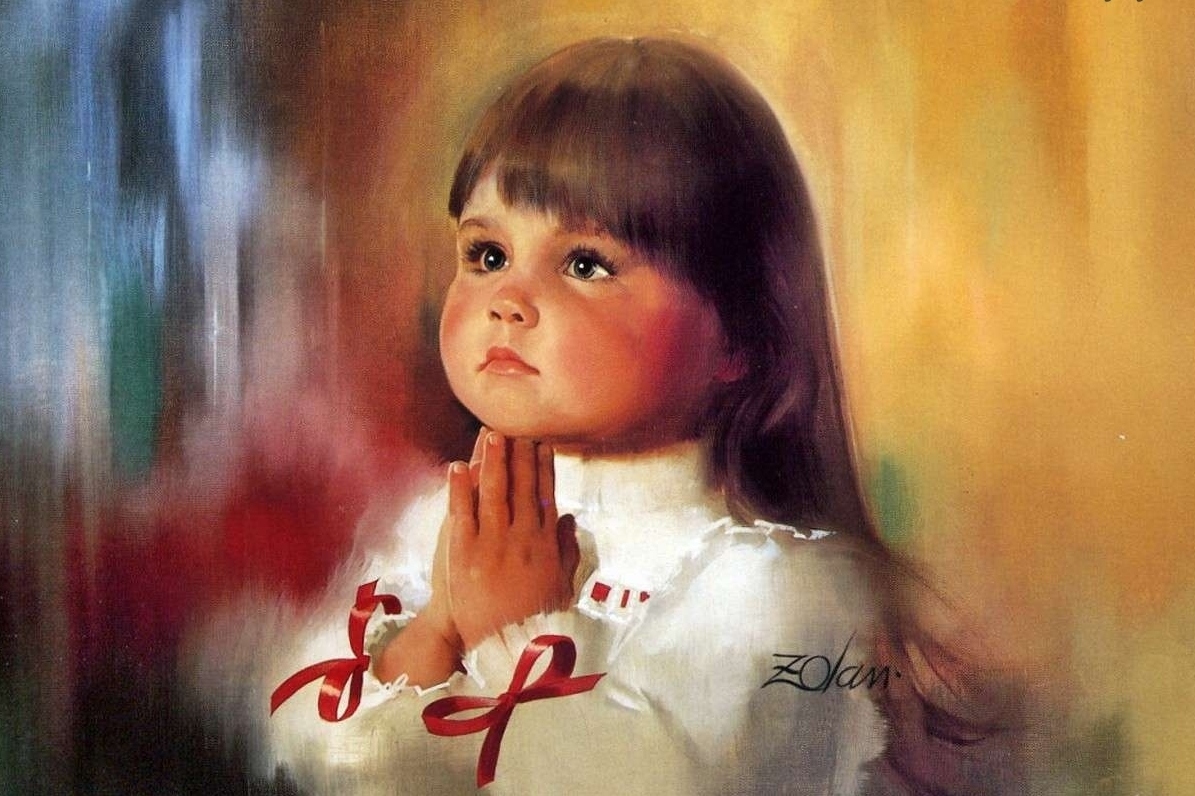 Отче наш! Сущий на небесах!Да святится имя Твоё, да придет Царствие Твоё,Да будет воля Твоя  на земле, как на небе;Хлеб наш насущный дай нам на сей день;И прости нам долги наши, как и мы прощаем должникам нашим;И не введи нас во искушение, но избавь нас от лукавого.Ибо Твоё есть Царство и сила и слава вовеки!Аминь.